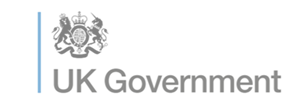 Ffurflen Gais y Gronfa Codi’r GwastadMae’r ffurflen hon ar gyfer endidau sy’n ymgeisio, sy’n gwneud cais am gyllid o’r Gronfa Codi’r Gwastad ledled y DU. Cyn cwblhau’r ffurflen gais, dylai ymgeiswyr ddarllen Nodyn Technegol y Gronfa Codi’r Gwastad.Mae Prosbectws y Gronfa Codi’r Gwastad ar gael yma.  	Dylai lefel y manylion yr ydych yn ei rhoi yn y Ffurflen Gais fod yn gyfrannol i’r swm o gyllid yr ydych yn gwneud cais amdano. Er enghraifft, dylai ceisiadau am fwy na £10m roi llawer mwy o wybodaeth na cheisiadau am lai na £10m.Yn benodol, ar gyfer prosiectau trafnidiaeth mwy sy'n gofyn am rhwng £20m a £50m, dylai endidau cynnig gyflwyno'r Ffurflen Gais. Os yw ar gael, gellir cyflwyno achos busnes manylach ar gyfer cynigion prosiectau trafnidiaeth mwy yn ychwanegol at y ffurflen gais. Rhoddir rhagor o fanylion am y gofynion ar gyfer prosiectau trafnidiaeth mwy yn y Nodyn Technegol.Dylid cwblhau un ffurflen gais fesul cais. Gwybodaeth ynghylch yr Ymgeisydd a’r CaisEnw’r awdurdod lleol / Enw(au)’r ymgeisydd*:      *Os yw’r cais yn un ar y cyd, nodwch enwau’r holl awdurdodau lleol / sefydliadau sy’n cymryd rhan a nodwch y prif awdurdodEnw a safle Rheolwr y Cais:      Enw a safle’r swyddog sydd â chyfrifoldeb bob dydd am gyflawni’r cynllun arfaethedig. Rhif ffôn cyswllt:                      Cyfeiriad e-bost:           Cyfeiriad postio:	     Pwynt Cyswllt Unigol yr Awdurdod Lleol Enwebedig:       Manylion cyswllt yr Uwch Swyddog Cyfrifol:      Manylion cyswllt y Prif Swyddog Cyllid:      Gwlad: Lloegr Yr Alban Cymru Gogledd Iwerddon		Nodwch enw unrhyw gwmni ymgynghori sydd ynghlwm â pharatoi’r cais:	Ar gyfer ceisiadau gan ymgeiswyr Gogledd Iwerddon, cadarnhewch y math o sefydliad Gweithrediaeth Gogledd Iwerddon		 Trydydd Sector   Corff Sector Cyhoeddus			 Sector Preifat Cyngor Dosbarth				           Arall (nodwch)      	X04: DATGANIADAU ECLARATIONS  0ECLTIONS Atodiad A - Crynodeb o Brosiect Un (gofynnol ar gyfer cais pecyn yn unig)Atodiad B - Disgrifiad a phroffil cyllid Prosiect Dau (gofynnol ar gyfer cais pecyn)Atodiad C - Prosiect Tri - disgrifiad a phroffil cyllid (gofynnol ar gyfer cais pecyn)ATODIAD D - Rhestr Wirio Awdurdodau Lleol Prydain FawrAtodiad E Rhestr Wirio ar gyfer Endidau Ymgeisio Gogledd IwerddonRHAN 1 MEINI PRAWF PORTH
Bydd methu â bodloni’r meini prawf isod yn arwain at gais ddim yn cael ei ddatblygu yn y rownd gyllid honRHAN 1 MEINI PRAWF PORTH
Bydd methu â bodloni’r meini prawf isod yn arwain at gais ddim yn cael ei ddatblygu yn y rownd gyllid hon1a Meini Prawf Porth i bob caisTiciwch y blwch i gadarnhau bod eich cais yn cynnwys cynlluniau ar gyfer peth gwariant o’r Gronfa Codi’r Gwastad yn 2021-22 Sicrhewch eich bod wedi dangos tystiolaeth o hyn yn yr achos / proffil ariannol. Ydy  Nac ydy1b Meini Prawf Porth ar gyfer sefydliadau’r sector preifat a’r trydydd sector yng ngheisiadau Gogledd Iwerddon yn unigCadarnhewch eich bod wedi atodi’r ddwy flynedd ddiwethaf o gyfrifon archwiliedig.  Do  NaddoCeisiadau Gogledd Iwerddon yn unig Rhowch dystiolaeth bod gan y tîm cyflawni brofiad o gyflawni dau brosiect cyfalaf o faint a graddfa gyffelyb yn y pum mlynedd diwethaf. (Cyfanswm 250 gair)Ceisiadau Gogledd Iwerddon yn unig Rhowch dystiolaeth bod gan y tîm cyflawni brofiad o gyflawni dau brosiect cyfalaf o faint a graddfa gyffelyb yn y pum mlynedd diwethaf. (Cyfanswm 250 gair)RHAN 2 DADANSODDIAD CYDRADDOLDEB AC AMRYWIAETH2a Disgrifiwch sut ystyriwyd effeithiau ar gydraddoldeb eich cais, y grwpiau perthnasol yr effeithir arnynt yn seiliedig ar nodweddion gwarchodedig, ac unrhyw fesurau yr ydych yn cynnig eu gweithredu i ymateb i’r effeithiau hyn. (500 gair)  Pan mae awdurdodau yn cyflwyno cais am gyllid i Lywodraeth y DU, fel rhan o ymrwymiad y Llywodraeth i gyflawni gonestrwydd gwell yn y sector cyhoeddus dan Ddeddf Rhyddid Gwybodaeth 2000 a’r Rheoliadau Gwybodaeth Amgylcheddol 2004, rhaid iddynt hefyd gyhoeddi fersiwn ac eithrio unrhyw wybodaeth sy’n fasnachol sensitif ar eu gwefan eu hunain cyn pen pum diwrnod gwaith o Lywodraeth y DU yn cyhoeddi ceisiadau llwyddiannus. Mae gan Lywodraeth y DU yr hawl i ystyried nad yw cais yn cydymffurfio os na lynir wrth hyn.Nodwch y ddolen we lle bydd y cais hwn yn cael ei gyhoeddi:           RHAN 3 CRYNODEB O’R CAISRHAN 3 CRYNODEB O’R CAISRHAN 3 CRYNODEB O’R CAIS3a Nodwch y math o gais yr ydych chi’n ei gyflwyno Cais Unigol (un prosiect)

 Cais Pecyn (hyd at 3 phrosiect cysylltiedig) Cais Unigol (un prosiect)

 Cais Pecyn (hyd at 3 phrosiect cysylltiedig)3b Rhowch drosolwg o gynnig y cais. Pan mae gan gynigion sawl cydran (cais pecyn), dylech egluro’n glir sut mae elfennau’r gydran yn cysylltu â’i gilydd ac yn cynrychioli cyfuniad cydlynol o ymyriadau (Cyfanswm 500 gair).  3b Rhowch drosolwg o gynnig y cais. Pan mae gan gynigion sawl cydran (cais pecyn), dylech egluro’n glir sut mae elfennau’r gydran yn cysylltu â’i gilydd ac yn cynrychioli cyfuniad cydlynol o ymyriadau (Cyfanswm 500 gair).  3b Rhowch drosolwg o gynnig y cais. Pan mae gan gynigion sawl cydran (cais pecyn), dylech egluro’n glir sut mae elfennau’r gydran yn cysylltu â’i gilydd ac yn cynrychioli cyfuniad cydlynol o ymyriadau (Cyfanswm 500 gair).  3c Nodwch werth y grant cyfalaf y gwneir cais amdano gan Lywodraeth y DU (£).  Dylai hwn gyd-fynd â’r achos ariannol:3c Nodwch werth y grant cyfalaf y gwneir cais amdano gan Lywodraeth y DU (£).  Dylai hwn gyd-fynd â’r achos ariannol:£3d Nodwch gyfran y cyllid y gwneir cais amdano ar gyfer bob un o dair thema buddsoddi’r GronfaAdfywio a chanol y dref %3d Nodwch gyfran y cyllid y gwneir cais amdano ar gyfer bob un o dair thema buddsoddi’r GronfaDiwylliannol %3d Nodwch gyfran y cyllid y gwneir cais amdano ar gyfer bob un o dair thema buddsoddi’r GronfaTrafnidiaeth %RHAN 4 ADDASRWYDD STRATEGOLRHAN 4 ADDASRWYDD STRATEGOL4.1 Cymeradwyaeth gan Aelod Seneddol (Prydain Fawr yn unig)
Gweler nodyn technegol adran 5 ar gyfer Rôl AS wrth ymgeisio a Thabl 1 am ragor o arweiniad.4.1 Cymeradwyaeth gan Aelod Seneddol (Prydain Fawr yn unig)
Gweler nodyn technegol adran 5 ar gyfer Rôl AS wrth ymgeisio a Thabl 1 am ragor o arweiniad.4.1a A oes unrhyw AS wedi rhoi cymeradwyaeth ffurfiol i’r cais hwn? Os felly, cadarnhewch ei enw a’i etholaeth.  Sicrhewch eich bod wedi atodi llythyr cymeradwyaeth yr AS.  Do Naddo4.2 Ymgysylltiad a Chefnogaeth Rhanddeiliaid
Gweler nodyn technegol Tabl 1 am ragor o arweiniad.4.2 Ymgysylltiad a Chefnogaeth Rhanddeiliaid
Gweler nodyn technegol Tabl 1 am ragor o arweiniad.4.2a  Disgrifiwch pa ymgysylltiad yr ydych wedi ymgymryd ag ef â rhanddeiliaid lleol a’r gymuned (cymunedau, cymdeithas ddinesig, sector preifat a busnesau lleol) i fod yn sail i’ch cais a pha gefnogaeth sydd gennych ganddynt.  (Cyfanswm 500 gair)4.2a  Disgrifiwch pa ymgysylltiad yr ydych wedi ymgymryd ag ef â rhanddeiliaid lleol a’r gymuned (cymunedau, cymdeithas ddinesig, sector preifat a busnesau lleol) i fod yn sail i’ch cais a pha gefnogaeth sydd gennych ganddynt.  (Cyfanswm 500 gair)4.2b  A oes unrhyw agweddau ar eich cais sy’n ddadleuol neu heb gael cefnogaeth y gymuned gyfan? Rhowch grynodeb byr, gan gynnwys unrhyw ymgyrchoedd neu grwpiau penodol sydd o’ch plaid neu yn eich erbyn? (Cyfanswm 250 gair)4.2b  A oes unrhyw agweddau ar eich cais sy’n ddadleuol neu heb gael cefnogaeth y gymuned gyfan? Rhowch grynodeb byr, gan gynnwys unrhyw ymgyrchoedd neu grwpiau penodol sydd o’ch plaid neu yn eich erbyn? (Cyfanswm 250 gair)4.2c  Pan nad oes gan yr awdurdod lleol sy’n ymgeisio y cyfrifoldeb statudol am gyflawni prosiectau, a ydych wedi atodi llythyr gan yr awdurdod neu’r corff cyfrifol yn cadarnhau ei gefnogaeth? Do
 Naddo 
  AmherthnasolAr gyfer ceisiadau trafnidiaeth Gogledd Iwerddon, a ydych wedi atodi llythyr cefnogaeth gan y cyngor dosbarth perthnasol?
 Do
 Naddo
  Amherthnasol4.3 Yr Achos am Fuddsoddiad
Gweler nodyn technegol Tabl 1 am ragor o arweiniad.4.3 Yr Achos am Fuddsoddiad
Gweler nodyn technegol Tabl 1 am ragor o arweiniad.4.3a  Rhowch dystiolaeth o’r heriau/rhwystrau lleol i dwf a’r cyd-destun y mae’r cais yn ceisio ymateb iddo.  (Cyfanswm 500 gair)4.3a  Rhowch dystiolaeth o’r heriau/rhwystrau lleol i dwf a’r cyd-destun y mae’r cais yn ceisio ymateb iddo.  (Cyfanswm 500 gair)4.3b  Eglurwch pam mae angen buddsoddiad gan y Llywodraeth (beth yw methiant y farchnad)? (Cyfanswm 250 gair)4.3b  Eglurwch pam mae angen buddsoddiad gan y Llywodraeth (beth yw methiant y farchnad)? (Cyfanswm 250 gair)4.3c  Nodwch eglurhad clir ynghylch yr hyn yr ydych yn cynnig buddsoddi ynddo a pham y bydd yr ymyriadau arfaethedig yn y cais yn mynd i’r afael â’r heriau a’r rhwystrau hynny gyda thystiolaeth i gefnogi’r eglurhad hwnnw.  Fel rhan o hyn, byddem yn disgwyl deall sail resymegol y lleoliad. (Cyfanswm 500 gair)4.3c  Nodwch eglurhad clir ynghylch yr hyn yr ydych yn cynnig buddsoddi ynddo a pham y bydd yr ymyriadau arfaethedig yn y cais yn mynd i’r afael â’r heriau a’r rhwystrau hynny gyda thystiolaeth i gefnogi’r eglurhad hwnnw.  Fel rhan o hyn, byddem yn disgwyl deall sail resymegol y lleoliad. (Cyfanswm 500 gair)4.3d  Ar gyfer Ceisiadau Trafnidiaeth: A ydych wedi darparu Adroddiad Asesu Opsiynau? Do
 Naddo4.3e  Eglurwch sut fyddwch chi’n cyflawni’r allbynnau a chadarnhewch sut mae’r canlyniadau yn debygol o lifo o’r ymyriadau. Dylid arddangos hyn drwy Theori Newid sydd â thystiolaeth dda. Mae rhagor o arweiniad ynghylch cynhyrchu Theori Newid yn Llyfr Magenta Trysorlys EM (tudalen 24, adran 2.2.1) a chanllawiau gwerthuso MHCLG. (Cyfanswm 500 gair)4.3e  Eglurwch sut fyddwch chi’n cyflawni’r allbynnau a chadarnhewch sut mae’r canlyniadau yn debygol o lifo o’r ymyriadau. Dylid arddangos hyn drwy Theori Newid sydd â thystiolaeth dda. Mae rhagor o arweiniad ynghylch cynhyrchu Theori Newid yn Llyfr Magenta Trysorlys EM (tudalen 24, adran 2.2.1) a chanllawiau gwerthuso MHCLG. (Cyfanswm 500 gair)4.4. Cyd-fynd â’r cyd-destun lleol a chenedlaethol 
Gweler nodyn technegol Tabl 1 am ragor o arweiniad.4.4. Cyd-fynd â’r cyd-destun lleol a chenedlaethol 
Gweler nodyn technegol Tabl 1 am ragor o arweiniad.4.4a  Eglurwch sut mae eich cais yn cyd-fynd â strategaethau lleol perthnasol, a’u cefnogi (megis Cynlluniau Lleol, strategaethau economaidd lleol neu Gynlluniau Trafnidiaeth Leol) ac amcanion lleol ar gyfer buddsoddi, gwella isadeiledd a chodi’r gwastad. (Cyfanswm 500 gair)4.4a  Eglurwch sut mae eich cais yn cyd-fynd â strategaethau lleol perthnasol, a’u cefnogi (megis Cynlluniau Lleol, strategaethau economaidd lleol neu Gynlluniau Trafnidiaeth Leol) ac amcanion lleol ar gyfer buddsoddi, gwella isadeiledd a chodi’r gwastad. (Cyfanswm 500 gair)4.4b  Eglurwch sut mae’r cais yn cyd-fynd ag amcanion polisi ac ymrwymiadau cyfreithiol a statudol Llywodraeth y DU, a’u cefnogi, megis cyflawni allyriadau carbon Sero Net a gwella ansawdd aer. Dylai ceisiadau am brosiectau trafnidiaeth yn arbennig egluro’n glir eu buddion carbon. (Cyfanswm 250 gair)4.4b  Eglurwch sut mae’r cais yn cyd-fynd ag amcanion polisi ac ymrwymiadau cyfreithiol a statudol Llywodraeth y DU, a’u cefnogi, megis cyflawni allyriadau carbon Sero Net a gwella ansawdd aer. Dylai ceisiadau am brosiectau trafnidiaeth yn arbennig egluro’n glir eu buddion carbon. (Cyfanswm 250 gair)4.4c  Pryd bynnag sy’n berthnasol, eglurwch sut mae’r cais yn gysylltiedig / cyd-fynd â buddsoddiadau eraill o wahanol ffrydiau cyllid, a’u cefnogi.  (Cyfanswm 250 gair)4.4c  Pryd bynnag sy’n berthnasol, eglurwch sut mae’r cais yn gysylltiedig / cyd-fynd â buddsoddiadau eraill o wahanol ffrydiau cyllid, a’u cefnogi.  (Cyfanswm 250 gair)4.4d  Eglurwch sut mae’r cais yn cyd-fynd â disgwyliad y Llywodraeth sef y bydd pob prosiect ffyrdd lleol yn cyflawni neu’n gwella isadeiledd beicio a cherdded ac yn cynnwys mesurau blaenoriaethu bysiau, a’i gefnogi (oni bai y gellir dangos nad oes angen neu fod peth angen i wneud hynny). Dylai elfennau beicio’r cynigion ddilyn canllawiau dylunio beicio’r Llywodraeth sy’n sefydlu’r safonau gofynnol.  (Cyfanswm 250 gair)4.4d  Eglurwch sut mae’r cais yn cyd-fynd â disgwyliad y Llywodraeth sef y bydd pob prosiect ffyrdd lleol yn cyflawni neu’n gwella isadeiledd beicio a cherdded ac yn cynnwys mesurau blaenoriaethu bysiau, a’i gefnogi (oni bai y gellir dangos nad oes angen neu fod peth angen i wneud hynny). Dylai elfennau beicio’r cynigion ddilyn canllawiau dylunio beicio’r Llywodraeth sy’n sefydlu’r safonau gofynnol.  (Cyfanswm 250 gair)RHAN 5 GWERTH AM ARIAN5.1  Priodoldeb ffynonellau data a thystiolaethGweler nodyn technegol Atodiad B a Thabl 1 am ragor o arweiniad.Rhaid i bob cost a budd gydymffurfio neu fod yn unol â Llyfr Gwyrdd Trysorlys EM, Canllawiau Dadansoddi Trafnidiaeth yr Adran Drafnidiaeth a Chanllawiau Gwerthuso MHCLG.5.1a Defnyddiwch dystiolaeth gyfredol i ddangos graddfa ac arwyddocâd problemau a materion lleol. (Cyfanswm 250 gair)5.1b  Dylai cynigion ddangos sicrwydd ansawdd y dadansoddiad data a thystiolaeth i egluro graddfa ac arwyddocâd problemau a materion lleol. Nodwch sut mae unrhyw ddata, arolygon a thystiolaeth yn gadarn, cyfredol a diduedd. (Cyfanswm 500 gair)5.1c Dangoswch fod y data a’r dystiolaeth a ddewisir yn briodol i faes dylanwad yr ymyriadau. (Cyfanswm 250 gair) Effeithiolrwydd y cais wrth fynd i’r afael â phroblemau5.2a  Rhowch ddadansoddiad a thystiolaeth i ddangos sut fydd y cais yn mynd i’r afael â phroblemau cyfredol neu broblemau a ragwelir yn y dyfodol. Fel arfer, dylid rhagweld effeithiau mesuradwy gan ddefnyddio model addas. (Cyfanswm 500 gair)5.2b  Disgrifiwch pa mor gadarn yw’r rhagdybiaethau, y fethodoleg ac allbynnau’r model a ragwelir.  Ymhlith y ffactorau allweddol y dylid ymdrin â nhw mae ansawdd y dadansoddiad neu’r model (o ran cywirdeb a’r modd mae’n gweithio)  (Cyfanswm 500 gair)5.3 Costau economaidd y cais5.3a  Eglurwch gostau economaidd y cais. Dylai’r costau fod yn gyson â’r costau yn yr achos ariannol, ond eu haddasu ar gyfer yr achos economaidd. Dylai hyn gynnwys ond heb eu cyfyngu i ddarparu tystiolaeth o’r costau wedi’u haddasu i flwyddyn sail briodol a bod chwyddiant wedi’i gynnwys neu ei ystyried.  Yn ogystal, rhowch fanylion bod risgiau ac ansicrwydd costau wedi’u hystyried a’u mesur yn briodol.  Rhaid hefyd cynnwys tuedd optimistiaeth yn y costau amcan yn yr achos economaidd.  (Cyfanswm 500 gair)5.4 Dadansoddiad o gostau a buddion sydd â gwerth ariannol5.4a  Disgrifiwch sut cafodd y buddion economaidd eu hamcangyfrif. Rhaid categoreiddio’r rhain yn ôl effeithiau gwahanol.  Yn dibynnu ar natur yr ymyriad, gellid cael cynnydd yng ngwerth tir, buddion i ansawdd aer, lleihau amseroedd teithio, cefnogaeth i dwf economaidd, cefnogaeth i gyflogaeth, neu leihau allyriadau carbon.  (Cyfanswm 750 gair)5.4b  Cwblhewch Tab A a B ar y daenlen Excel ynghlwm i ddangos eich:Tab A - Cyfanswm costau disgowntiedig yn ôl ffynhonnell cyllid (£m)Tab B - Buddion disgowntiedig yn ôl categori (£m)5.5 Gwerth am arian y cais5.5a  Rhowch grynodeb o Werth am Arian cyffredinol y cais.  Dylai hwn gynnwys adroddiad ar Gymarebau Cost a Budd.  Os yw Cymhareb Cost a Budd wedi’i hamcangyfrif dylid cael eglurhad clir o sut yr amcangyfrifwyd hyn, h.y. nodyn am fethodoleg. Dylid cyfrifo Cymarebau Cost a Budd mewn modd sy’n gyson â Llyfr Gwyrdd Trysorlys EM. Ar gyfer ceisiadau nad ydynt yn ymwneud â thrafnidiaeth, dylai fod yn gyson â chanllawiau gwerthuso MHCLG. Ar gyfer ceisiadau sy’n gofyn am gyllid ar gyfer prosiectau trafnidiaeth, dylai’r rhain fod yn gyson â Chanllawiau Dadansoddi Trafnidiaeth yr Adran Drafnidiaeth. (Cyfanswm 500 gair)5.5b  Disgrifiwch pa effeithiau eraill heb fod â gwerth ariannol y bydd y cais yn eu cyflwyno, a rhowch grynodeb o sut mae’r rhain wedi’u hasesu. (Cyfanswm 250 gair)5.5c  Rhowch asesiad cryno o’r risgiau a’r ansicrwydd a allai effeithio ar Werth am Arian cyffredinol y cais. (Cyfanswm 250 gair)  5.5d  Ar gyfer ceisiadau trafnidiaeth, byddem yn disgwyl i Dabl y Crynodeb Gwerthuso, gael ei gwblhau i alluogi ystyriaeth o’r ystod lawn o effeithiau ar drafnidiaeth. Dylid atodi deunyddiau eraill sy’n cefnogi asesiad y cynllun a ddisgrifir yn yr adran hon at eich cais.RHAN 6 YMARFEROLDEBRHAN 6 YMARFEROLDEBRHAN 6 YMARFEROLDEBRHAN 6 YMARFEROLDEB6.1 AriannolGweler nodyn technegol Tabl 1 am ragor o arweiniad.6.1 AriannolGweler nodyn technegol Tabl 1 am ragor o arweiniad.6.1 AriannolGweler nodyn technegol Tabl 1 am ragor o arweiniad.6.1 AriannolGweler nodyn technegol Tabl 1 am ragor o arweiniad.6.1a  Rhowch grynodeb isod o’ch gofyniad ariannol o’r Gronfa Codi’r Gwastad, a pha, os unrhyw rai, gyfraniadau lleol a thrydydd parti sydd wedi’u sicrhau (noder yr anogir isafswm cyfraniad lleol (sector cyhoeddus neu breifat) o 10% o gostau’r cais).  Noder hefyd y disgwylir cyfraniad gan randdeiliaid yn y sector preifat, megis datblygwyr, os byddant yn elwa o gais arbennig (Cyfanswm 250 gair)6.1a  Rhowch grynodeb isod o’ch gofyniad ariannol o’r Gronfa Codi’r Gwastad, a pha, os unrhyw rai, gyfraniadau lleol a thrydydd parti sydd wedi’u sicrhau (noder yr anogir isafswm cyfraniad lleol (sector cyhoeddus neu breifat) o 10% o gostau’r cais).  Noder hefyd y disgwylir cyfraniad gan randdeiliaid yn y sector preifat, megis datblygwyr, os byddant yn elwa o gais arbennig (Cyfanswm 250 gair)6.1a  Rhowch grynodeb isod o’ch gofyniad ariannol o’r Gronfa Codi’r Gwastad, a pha, os unrhyw rai, gyfraniadau lleol a thrydydd parti sydd wedi’u sicrhau (noder yr anogir isafswm cyfraniad lleol (sector cyhoeddus neu breifat) o 10% o gostau’r cais).  Noder hefyd y disgwylir cyfraniad gan randdeiliaid yn y sector preifat, megis datblygwyr, os byddant yn elwa o gais arbennig (Cyfanswm 250 gair)6.1a  Rhowch grynodeb isod o’ch gofyniad ariannol o’r Gronfa Codi’r Gwastad, a pha, os unrhyw rai, gyfraniadau lleol a thrydydd parti sydd wedi’u sicrhau (noder yr anogir isafswm cyfraniad lleol (sector cyhoeddus neu breifat) o 10% o gostau’r cais).  Noder hefyd y disgwylir cyfraniad gan randdeiliaid yn y sector preifat, megis datblygwyr, os byddant yn elwa o gais arbennig (Cyfanswm 250 gair)6.1b  Yn ogystal, cwblhewch Dabiau C a D yn y daenlen Excel ynghlwm, gan nodi manylion y costau a’r proffil gwario ar lefel y prosiect a’r cais ar y ffurf y gofynnir amdani yn y daflen Excel.  Dylai’r manylion cyllid fod mor gywir â phosibl gan y byddant yn ffurfio sylfaen y trefniadau cyllid. Noder y byddem yn disgwyl i’r holl gyllid a ddarperir drwy’r Gronfa gael ei wario erbyn 31 Mawrth 2024, a, gydag eithriad, yn 2024-25 ar gyfer cynlluniau mwy.6.1b  Yn ogystal, cwblhewch Dabiau C a D yn y daenlen Excel ynghlwm, gan nodi manylion y costau a’r proffil gwario ar lefel y prosiect a’r cais ar y ffurf y gofynnir amdani yn y daflen Excel.  Dylai’r manylion cyllid fod mor gywir â phosibl gan y byddant yn ffurfio sylfaen y trefniadau cyllid. Noder y byddem yn disgwyl i’r holl gyllid a ddarperir drwy’r Gronfa gael ei wario erbyn 31 Mawrth 2024, a, gydag eithriad, yn 2024-25 ar gyfer cynlluniau mwy.6.1b  Yn ogystal, cwblhewch Dabiau C a D yn y daenlen Excel ynghlwm, gan nodi manylion y costau a’r proffil gwario ar lefel y prosiect a’r cais ar y ffurf y gofynnir amdani yn y daflen Excel.  Dylai’r manylion cyllid fod mor gywir â phosibl gan y byddant yn ffurfio sylfaen y trefniadau cyllid. Noder y byddem yn disgwyl i’r holl gyllid a ddarperir drwy’r Gronfa gael ei wario erbyn 31 Mawrth 2024, a, gydag eithriad, yn 2024-25 ar gyfer cynlluniau mwy.6.1b  Yn ogystal, cwblhewch Dabiau C a D yn y daenlen Excel ynghlwm, gan nodi manylion y costau a’r proffil gwario ar lefel y prosiect a’r cais ar y ffurf y gofynnir amdani yn y daflen Excel.  Dylai’r manylion cyllid fod mor gywir â phosibl gan y byddant yn ffurfio sylfaen y trefniadau cyllid. Noder y byddem yn disgwyl i’r holl gyllid a ddarperir drwy’r Gronfa gael ei wario erbyn 31 Mawrth 2024, a, gydag eithriad, yn 2024-25 ar gyfer cynlluniau mwy.6.1c  Cadarnhewch a fydd y cais yn cael ei ariannu’n rhannol gan gyllid trydydd parti arall (sector cyhoeddus neu breifat).  Os felly, cynhwyswch dystiolaeth (h.y. llythyrau, ymrwymiadau cytundebol) i ddangos sut mae cyfraniadau gan drydydd parti yn cael eu diogelu, y lefel ymrwymiad a pha bryd y byddant ar gael.  Mae’n bosibl y bydd Llywodraeth y DU yn derbyn darpariaeth tir gan drydydd parti fel rhan o’r cyfraniad lleol tuag at gostau’r cynllun. Pryd bynnag mae’n berthnasol, dylai ymgeiswyr roi tystiolaeth ar ffurf llythyr atodol gan brisiwr annibynnol i ddilysu gwerth marchnadol gwirioneddol y tir.   Bydd
 Na fydd Bydd
 Na fydd Bydd
 Na fydd6.1d  Eglurwch pa, os unrhyw un, fwlch cyllid sy’n bodoli, neu ba waith arall y mae angen ei wneud i sicrhau cyfraniadau cyllid gan drydydd parti. (Cyfanswm 250 gair)6.1d  Eglurwch pa, os unrhyw un, fwlch cyllid sy’n bodoli, neu ba waith arall y mae angen ei wneud i sicrhau cyfraniadau cyllid gan drydydd parti. (Cyfanswm 250 gair)6.1d  Eglurwch pa, os unrhyw un, fwlch cyllid sy’n bodoli, neu ba waith arall y mae angen ei wneud i sicrhau cyfraniadau cyllid gan drydydd parti. (Cyfanswm 250 gair)6.1d  Eglurwch pa, os unrhyw un, fwlch cyllid sy’n bodoli, neu ba waith arall y mae angen ei wneud i sicrhau cyfraniadau cyllid gan drydydd parti. (Cyfanswm 250 gair)6.1e  Rhestrwch unrhyw geisiadau eraill am gyllid yr ydych wedi’u cyflwyno i’r cynllun hwn neu amrywiad arno a chanlyniadau’r ceisiadau hynny, gan gynnwys unrhyw resymau dros wrthod. (Cyfanswm 250 gair)6.1e  Rhestrwch unrhyw geisiadau eraill am gyllid yr ydych wedi’u cyflwyno i’r cynllun hwn neu amrywiad arno a chanlyniadau’r ceisiadau hynny, gan gynnwys unrhyw resymau dros wrthod. (Cyfanswm 250 gair)6.1e  Rhestrwch unrhyw geisiadau eraill am gyllid yr ydych wedi’u cyflwyno i’r cynllun hwn neu amrywiad arno a chanlyniadau’r ceisiadau hynny, gan gynnwys unrhyw resymau dros wrthod. (Cyfanswm 250 gair)6.1e  Rhestrwch unrhyw geisiadau eraill am gyllid yr ydych wedi’u cyflwyno i’r cynllun hwn neu amrywiad arno a chanlyniadau’r ceisiadau hynny, gan gynnwys unrhyw resymau dros wrthod. (Cyfanswm 250 gair)6.1f  Rhowch wybodaeth ynghylch meintiau elw a chynlluniau wrth gefn sydd wedi’u caniatáu a’r rhesymeg wrth wraidd iddynt.  (Cyfanswm 250 gair)6.1f  Rhowch wybodaeth ynghylch meintiau elw a chynlluniau wrth gefn sydd wedi’u caniatáu a’r rhesymeg wrth wraidd iddynt.  (Cyfanswm 250 gair)6.1f  Rhowch wybodaeth ynghylch meintiau elw a chynlluniau wrth gefn sydd wedi’u caniatáu a’r rhesymeg wrth wraidd iddynt.  (Cyfanswm 250 gair)6.1f  Rhowch wybodaeth ynghylch meintiau elw a chynlluniau wrth gefn sydd wedi’u caniatáu a’r rhesymeg wrth wraidd iddynt.  (Cyfanswm 250 gair)6.1g  Nodwch isod beth yw’r prif risgiau ariannol a sut cânt eu lliniaru, gan gynnwys sut yr ymdrinnir â chostau sy’n gor-redeg a sut cânt eu rhannu rhwng partneriaid cyllid nad ydynt yn Llywodraeth y DU. (dylech groesgyfeirio at y Gofrestr Risgiau). (Cyfanswm 500 gair)6.1g  Nodwch isod beth yw’r prif risgiau ariannol a sut cânt eu lliniaru, gan gynnwys sut yr ymdrinnir â chostau sy’n gor-redeg a sut cânt eu rhannu rhwng partneriaid cyllid nad ydynt yn Llywodraeth y DU. (dylech groesgyfeirio at y Gofrestr Risgiau). (Cyfanswm 500 gair)6.1g  Nodwch isod beth yw’r prif risgiau ariannol a sut cânt eu lliniaru, gan gynnwys sut yr ymdrinnir â chostau sy’n gor-redeg a sut cânt eu rhannu rhwng partneriaid cyllid nad ydynt yn Llywodraeth y DU. (dylech groesgyfeirio at y Gofrestr Risgiau). (Cyfanswm 500 gair)6.1g  Nodwch isod beth yw’r prif risgiau ariannol a sut cânt eu lliniaru, gan gynnwys sut yr ymdrinnir â chostau sy’n gor-redeg a sut cânt eu rhannu rhwng partneriaid cyllid nad ydynt yn Llywodraeth y DU. (dylech groesgyfeirio at y Gofrestr Risgiau). (Cyfanswm 500 gair)6.2  Masnachol
Gweler nodyn technegol Adran 4 a Thabl 1 am ragor o arweiniad.6.2  Masnachol
Gweler nodyn technegol Adran 4 a Thabl 1 am ragor o arweiniad.6.2  Masnachol
Gweler nodyn technegol Adran 4 a Thabl 1 am ragor o arweiniad.6.2  Masnachol
Gweler nodyn technegol Adran 4 a Thabl 1 am ragor o arweiniad.6.2a  Crynhowch eich strategaeth strwythur masnachol, dyrannu risg a chaffael sy’n nodi’r rhesymeg wrth wraidd y strategaeth a ddewiswyd a’r opsiynau eraill sy’n cael eu hystyried a’u disgowntio.Dylid hefyd nodi’r llwybr caffael gydag eglurhad yn nodi pam mae’n briodol i gais o’r raddfa a’r natur a gyflwynwyd. Noder - rhaid gwneud pob caffaeliad yn unol â’r holl ofynion cyfreithiol perthnasol. Rhaid i bob ymgeisydd ddisgrifio ei ddull gweithredu i sicrhau cydymffurfiaeth lawn er mwyn cyflawni ei ddyletswyddau cyfreithiol. (Cyfanswm 500 gair) 6.2a  Crynhowch eich strategaeth strwythur masnachol, dyrannu risg a chaffael sy’n nodi’r rhesymeg wrth wraidd y strategaeth a ddewiswyd a’r opsiynau eraill sy’n cael eu hystyried a’u disgowntio.Dylid hefyd nodi’r llwybr caffael gydag eglurhad yn nodi pam mae’n briodol i gais o’r raddfa a’r natur a gyflwynwyd. Noder - rhaid gwneud pob caffaeliad yn unol â’r holl ofynion cyfreithiol perthnasol. Rhaid i bob ymgeisydd ddisgrifio ei ddull gweithredu i sicrhau cydymffurfiaeth lawn er mwyn cyflawni ei ddyletswyddau cyfreithiol. (Cyfanswm 500 gair) 6.2a  Crynhowch eich strategaeth strwythur masnachol, dyrannu risg a chaffael sy’n nodi’r rhesymeg wrth wraidd y strategaeth a ddewiswyd a’r opsiynau eraill sy’n cael eu hystyried a’u disgowntio.Dylid hefyd nodi’r llwybr caffael gydag eglurhad yn nodi pam mae’n briodol i gais o’r raddfa a’r natur a gyflwynwyd. Noder - rhaid gwneud pob caffaeliad yn unol â’r holl ofynion cyfreithiol perthnasol. Rhaid i bob ymgeisydd ddisgrifio ei ddull gweithredu i sicrhau cydymffurfiaeth lawn er mwyn cyflawni ei ddyletswyddau cyfreithiol. (Cyfanswm 500 gair) 6.2a  Crynhowch eich strategaeth strwythur masnachol, dyrannu risg a chaffael sy’n nodi’r rhesymeg wrth wraidd y strategaeth a ddewiswyd a’r opsiynau eraill sy’n cael eu hystyried a’u disgowntio.Dylid hefyd nodi’r llwybr caffael gydag eglurhad yn nodi pam mae’n briodol i gais o’r raddfa a’r natur a gyflwynwyd. Noder - rhaid gwneud pob caffaeliad yn unol â’r holl ofynion cyfreithiol perthnasol. Rhaid i bob ymgeisydd ddisgrifio ei ddull gweithredu i sicrhau cydymffurfiaeth lawn er mwyn cyflawni ei ddyletswyddau cyfreithiol. (Cyfanswm 500 gair) 6.3 RheolaethGweler nodyn technegol Adran 4 a Thabl 1 am ragor o arweiniad6.3 RheolaethGweler nodyn technegol Adran 4 a Thabl 1 am ragor o arweiniad6.3 RheolaethGweler nodyn technegol Adran 4 a Thabl 1 am ragor o arweiniad6.3 RheolaethGweler nodyn technegol Adran 4 a Thabl 1 am ragor o arweiniadCynllun Cyflawni: Gofynnir i leoedd gyflwyno cynllun cyflawni sy’n dangos:  Cerrig milltir clir, dibyniaethau a rhyngwynebau allweddol, gofynion adnoddau, hyd tasgau a chynlluniau wrth gefn.  Dealltwriaeth o’r rolau a chyfrifoldebau, sgiliau, gallu, neu gapasiti sydd eu hangen.  Trefniadau ar gyfer rheoli unrhyw bartner cyflawni a’r cynllun i wireddu buddion.  Ymgysylltiad datblygwyr/ meddianwyr (yn ôl yr angen)  Y strategaeth i reoli rhanddeiliaid ac ystyried eu buddion a’u dylanwadau.  Cadarnhad o unrhyw bwerau neu ganiatâd sydd eu hangen, a chymeradwyaethau statudol e.e. Caniatâd cynllunio a manylion gwybodaeth ynghylch perchnogaeth neu gytundeb o’r tir/ asedau sydd eu hangen i gyflawni’r cais  gyda thystiolaethYn ogystal, rhestrwch unrhyw bwerau / caniatâd etc. sydd eu hangen/wedi’u caffael, manylion y dyddiad a gaffaelwyd, cyfnod yr her (os yn berthnasol) a dyddiad terfynu’r pwerau ac amodau sydd ynghlwm â nhw. 6.3a  Crynhowch y cynllun cyflawni, gan gyfeirio at yr uchod (Cyfanswm 500 gair)   Cynllun Cyflawni: Gofynnir i leoedd gyflwyno cynllun cyflawni sy’n dangos:  Cerrig milltir clir, dibyniaethau a rhyngwynebau allweddol, gofynion adnoddau, hyd tasgau a chynlluniau wrth gefn.  Dealltwriaeth o’r rolau a chyfrifoldebau, sgiliau, gallu, neu gapasiti sydd eu hangen.  Trefniadau ar gyfer rheoli unrhyw bartner cyflawni a’r cynllun i wireddu buddion.  Ymgysylltiad datblygwyr/ meddianwyr (yn ôl yr angen)  Y strategaeth i reoli rhanddeiliaid ac ystyried eu buddion a’u dylanwadau.  Cadarnhad o unrhyw bwerau neu ganiatâd sydd eu hangen, a chymeradwyaethau statudol e.e. Caniatâd cynllunio a manylion gwybodaeth ynghylch perchnogaeth neu gytundeb o’r tir/ asedau sydd eu hangen i gyflawni’r cais  gyda thystiolaethYn ogystal, rhestrwch unrhyw bwerau / caniatâd etc. sydd eu hangen/wedi’u caffael, manylion y dyddiad a gaffaelwyd, cyfnod yr her (os yn berthnasol) a dyddiad terfynu’r pwerau ac amodau sydd ynghlwm â nhw. 6.3a  Crynhowch y cynllun cyflawni, gan gyfeirio at yr uchod (Cyfanswm 500 gair)   Cynllun Cyflawni: Gofynnir i leoedd gyflwyno cynllun cyflawni sy’n dangos:  Cerrig milltir clir, dibyniaethau a rhyngwynebau allweddol, gofynion adnoddau, hyd tasgau a chynlluniau wrth gefn.  Dealltwriaeth o’r rolau a chyfrifoldebau, sgiliau, gallu, neu gapasiti sydd eu hangen.  Trefniadau ar gyfer rheoli unrhyw bartner cyflawni a’r cynllun i wireddu buddion.  Ymgysylltiad datblygwyr/ meddianwyr (yn ôl yr angen)  Y strategaeth i reoli rhanddeiliaid ac ystyried eu buddion a’u dylanwadau.  Cadarnhad o unrhyw bwerau neu ganiatâd sydd eu hangen, a chymeradwyaethau statudol e.e. Caniatâd cynllunio a manylion gwybodaeth ynghylch perchnogaeth neu gytundeb o’r tir/ asedau sydd eu hangen i gyflawni’r cais  gyda thystiolaethYn ogystal, rhestrwch unrhyw bwerau / caniatâd etc. sydd eu hangen/wedi’u caffael, manylion y dyddiad a gaffaelwyd, cyfnod yr her (os yn berthnasol) a dyddiad terfynu’r pwerau ac amodau sydd ynghlwm â nhw. 6.3a  Crynhowch y cynllun cyflawni, gan gyfeirio at yr uchod (Cyfanswm 500 gair)   Cynllun Cyflawni: Gofynnir i leoedd gyflwyno cynllun cyflawni sy’n dangos:  Cerrig milltir clir, dibyniaethau a rhyngwynebau allweddol, gofynion adnoddau, hyd tasgau a chynlluniau wrth gefn.  Dealltwriaeth o’r rolau a chyfrifoldebau, sgiliau, gallu, neu gapasiti sydd eu hangen.  Trefniadau ar gyfer rheoli unrhyw bartner cyflawni a’r cynllun i wireddu buddion.  Ymgysylltiad datblygwyr/ meddianwyr (yn ôl yr angen)  Y strategaeth i reoli rhanddeiliaid ac ystyried eu buddion a’u dylanwadau.  Cadarnhad o unrhyw bwerau neu ganiatâd sydd eu hangen, a chymeradwyaethau statudol e.e. Caniatâd cynllunio a manylion gwybodaeth ynghylch perchnogaeth neu gytundeb o’r tir/ asedau sydd eu hangen i gyflawni’r cais  gyda thystiolaethYn ogystal, rhestrwch unrhyw bwerau / caniatâd etc. sydd eu hangen/wedi’u caffael, manylion y dyddiad a gaffaelwyd, cyfnod yr her (os yn berthnasol) a dyddiad terfynu’r pwerau ac amodau sydd ynghlwm â nhw. 6.3a  Crynhowch y cynllun cyflawni, gan gyfeirio at yr uchod (Cyfanswm 500 gair)   6.3b  A yw’r cynllun cyflawni wedi’i atodi i’ch cais?6.3b  A yw’r cynllun cyflawni wedi’i atodi i’ch cais? Do
 Naddo Do
 Naddo6.3c  A allwch chi ddangos gallu i ddechrau cyflawni ar lawr gwlad yn 2021-22?6.3c  A allwch chi ddangos gallu i ddechrau cyflawni ar lawr gwlad yn 2021-22? Gallwn
 Na allwn Gallwn
 Na allwn6.3e  Rheoli Risg: Gofynnir i leoedd sefydlu asesiad risg manwl sy’n nodi (cyfanswm 500 gair heb gynnwys y gofrestr risgiau):   y rhwystrau a lefel y risg i gyflawni’ch caistrefniadau priodol ac effeithiol i reoli a lliniaru’r risgiau hyn   dealltwriaeth glir o’r rolau / cyfrifoldebau am risg  6.3e  Rheoli Risg: Gofynnir i leoedd sefydlu asesiad risg manwl sy’n nodi (cyfanswm 500 gair heb gynnwys y gofrestr risgiau):   y rhwystrau a lefel y risg i gyflawni’ch caistrefniadau priodol ac effeithiol i reoli a lliniaru’r risgiau hyn   dealltwriaeth glir o’r rolau / cyfrifoldebau am risg  6.3e  Rheoli Risg: Gofynnir i leoedd sefydlu asesiad risg manwl sy’n nodi (cyfanswm 500 gair heb gynnwys y gofrestr risgiau):   y rhwystrau a lefel y risg i gyflawni’ch caistrefniadau priodol ac effeithiol i reoli a lliniaru’r risgiau hyn   dealltwriaeth glir o’r rolau / cyfrifoldebau am risg  6.3e  Rheoli Risg: Gofynnir i leoedd sefydlu asesiad risg manwl sy’n nodi (cyfanswm 500 gair heb gynnwys y gofrestr risgiau):   y rhwystrau a lefel y risg i gyflawni’ch caistrefniadau priodol ac effeithiol i reoli a lliniaru’r risgiau hyn   dealltwriaeth glir o’r rolau / cyfrifoldebau am risg  6.3f  A oes cofrestr risgiau wedi’i atodi i’ch cais?6.3f  A oes cofrestr risgiau wedi’i atodi i’ch cais? Oes
 Nac oes Oes
 Nac oes6.3g  Rhowch dystiolaeth o’ch cefndir a’ch profiad blaenorol o gyflawni cynlluniau o raddfa a math cyffelyb (Cyfanswm 250 gair)6.3g  Rhowch dystiolaeth o’ch cefndir a’ch profiad blaenorol o gyflawni cynlluniau o raddfa a math cyffelyb (Cyfanswm 250 gair)6.3g  Rhowch dystiolaeth o’ch cefndir a’ch profiad blaenorol o gyflawni cynlluniau o raddfa a math cyffelyb (Cyfanswm 250 gair)6.3g  Rhowch dystiolaeth o’ch cefndir a’ch profiad blaenorol o gyflawni cynlluniau o raddfa a math cyffelyb (Cyfanswm 250 gair)6.3h  Sicrwydd: Byddwn angen cadarnhad gan y Prif Swyddog Ariannol bod systemau sicrwydd priodol ar waith.Ar gyfer prosiectau trafnidiaeth mwy (rhwng £20m - £50m), rhowch dystiolaeth o gynllun sicrwydd a chymeradwyaeth integredig. Dylai hwn gynnwys manylion ynghylch gwiriadau iechyd neu adolygiadau porth sydd ar y gweill.  (Cyfanswm 250 gair)6.3h  Sicrwydd: Byddwn angen cadarnhad gan y Prif Swyddog Ariannol bod systemau sicrwydd priodol ar waith.Ar gyfer prosiectau trafnidiaeth mwy (rhwng £20m - £50m), rhowch dystiolaeth o gynllun sicrwydd a chymeradwyaeth integredig. Dylai hwn gynnwys manylion ynghylch gwiriadau iechyd neu adolygiadau porth sydd ar y gweill.  (Cyfanswm 250 gair)6.3h  Sicrwydd: Byddwn angen cadarnhad gan y Prif Swyddog Ariannol bod systemau sicrwydd priodol ar waith.Ar gyfer prosiectau trafnidiaeth mwy (rhwng £20m - £50m), rhowch dystiolaeth o gynllun sicrwydd a chymeradwyaeth integredig. Dylai hwn gynnwys manylion ynghylch gwiriadau iechyd neu adolygiadau porth sydd ar y gweill.  (Cyfanswm 250 gair)6.3h  Sicrwydd: Byddwn angen cadarnhad gan y Prif Swyddog Ariannol bod systemau sicrwydd priodol ar waith.Ar gyfer prosiectau trafnidiaeth mwy (rhwng £20m - £50m), rhowch dystiolaeth o gynllun sicrwydd a chymeradwyaeth integredig. Dylai hwn gynnwys manylion ynghylch gwiriadau iechyd neu adolygiadau porth sydd ar y gweill.  (Cyfanswm 250 gair)6.4 Monitro a Gwerthuso Gweler nodyn technegol Adran 4 a Thabl 1 am ragor o arweiniad.  6.4 Monitro a Gwerthuso Gweler nodyn technegol Adran 4 a Thabl 1 am ragor o arweiniad.  6.4 Monitro a Gwerthuso Gweler nodyn technegol Adran 4 a Thabl 1 am ragor o arweiniad.  6.4 Monitro a Gwerthuso Gweler nodyn technegol Adran 4 a Thabl 1 am ragor o arweiniad.  6.4a  Cynllun Monitro a Gwerthuso: Nodwch gynlluniau cymesur ar gyfer monitro a gwerthuso a ddylai gynnwys (cyfanswm 1000 gair):Amcanion monitro a gwerthuso ar lefel y cais a chwestiynau ymchwilAmlinelliad o ddull gweithredu monitro a gwerthuso ar lefel y caisTrosolwg o’r metrigau allweddol ar gyfer monitro a gwerthuso (yn ymdrin â mewnbynnau, allbynnau, canlyniadau ac effeithiau), yn seiliedig ar amcanion y cais a Theori Newid. Cwblhewch Dabiau E a F ar y daenlen Excel ynghlwm Trefniadau ceisio adnoddau a llywodraethu ar gyfer monitro a gwerthuso ar lefel cais6.4a  Cynllun Monitro a Gwerthuso: Nodwch gynlluniau cymesur ar gyfer monitro a gwerthuso a ddylai gynnwys (cyfanswm 1000 gair):Amcanion monitro a gwerthuso ar lefel y cais a chwestiynau ymchwilAmlinelliad o ddull gweithredu monitro a gwerthuso ar lefel y caisTrosolwg o’r metrigau allweddol ar gyfer monitro a gwerthuso (yn ymdrin â mewnbynnau, allbynnau, canlyniadau ac effeithiau), yn seiliedig ar amcanion y cais a Theori Newid. Cwblhewch Dabiau E a F ar y daenlen Excel ynghlwm Trefniadau ceisio adnoddau a llywodraethu ar gyfer monitro a gwerthuso ar lefel cais6.4a  Cynllun Monitro a Gwerthuso: Nodwch gynlluniau cymesur ar gyfer monitro a gwerthuso a ddylai gynnwys (cyfanswm 1000 gair):Amcanion monitro a gwerthuso ar lefel y cais a chwestiynau ymchwilAmlinelliad o ddull gweithredu monitro a gwerthuso ar lefel y caisTrosolwg o’r metrigau allweddol ar gyfer monitro a gwerthuso (yn ymdrin â mewnbynnau, allbynnau, canlyniadau ac effeithiau), yn seiliedig ar amcanion y cais a Theori Newid. Cwblhewch Dabiau E a F ar y daenlen Excel ynghlwm Trefniadau ceisio adnoddau a llywodraethu ar gyfer monitro a gwerthuso ar lefel cais6.4a  Cynllun Monitro a Gwerthuso: Nodwch gynlluniau cymesur ar gyfer monitro a gwerthuso a ddylai gynnwys (cyfanswm 1000 gair):Amcanion monitro a gwerthuso ar lefel y cais a chwestiynau ymchwilAmlinelliad o ddull gweithredu monitro a gwerthuso ar lefel y caisTrosolwg o’r metrigau allweddol ar gyfer monitro a gwerthuso (yn ymdrin â mewnbynnau, allbynnau, canlyniadau ac effeithiau), yn seiliedig ar amcanion y cais a Theori Newid. Cwblhewch Dabiau E a F ar y daenlen Excel ynghlwm Trefniadau ceisio adnoddau a llywodraethu ar gyfer monitro a gwerthuso ar lefel caisRHAN 7 DATGANIADAURHAN 7 DATGANIADAURHAN 7 DATGANIADAU7.1 Datganiad yr Uwch Berchennog Cyfrifol7.1 Datganiad yr Uwch Berchennog CyfrifolFel Uwch Berchennog Cyfrifol [enw’r cynllun], cyflwynaf y cais hwn i’w gymeradwyo gan Lywodraeth y DU ar ran [enw’r sefydliad] ac rwy’n cadarnhau fy mod wedi cael yr awdurdodaeth angenrheidiol i wneud hynny.Cadarnhaf y bydd gan [enw’r sefydliad] yr holl bwerau statudol angenrheidiol a chaniatâd perthnasol eraill ar waith i sicrhau y gellir bodloni’r terfynau amser arfaethedig a nodir yn y cais.Fel Uwch Berchennog Cyfrifol [enw’r cynllun], cyflwynaf y cais hwn i’w gymeradwyo gan Lywodraeth y DU ar ran [enw’r sefydliad] ac rwy’n cadarnhau fy mod wedi cael yr awdurdodaeth angenrheidiol i wneud hynny.Cadarnhaf y bydd gan [enw’r sefydliad] yr holl bwerau statudol angenrheidiol a chaniatâd perthnasol eraill ar waith i sicrhau y gellir bodloni’r terfynau amser arfaethedig a nodir yn y cais.Enw:Llofnod:7.2  Datganiad y Prif Swyddog Cyllid7.2  Datganiad y Prif Swyddog CyllidFel Prif Swyddog Cyllid [enw’r sefydliad] rwy’n datgan bod amcan gostau’r cynllun sydd wedi’u dyfynnu yn y cais hwn yn fanwl gywir hyd eithaf fy ngwybodaeth a bod [enw’r sefydliad]wedi dyrannu digon o gyllideb i gyflawni’r cynllun hwn ar sail ei gyfraniad cyllid arfaethedigyn derbyn cyfrifoldeb am fodloni unrhyw gostau sy’n uwch na’r cyfraniad y gwneir cais amdano gan Lywodraeth y DU, gan gynnwys costau sy’n gor-redeg a gwarantu unrhyw gyfraniadau cyllid a ddisgwylir gan drydydd partiyn derbyn cyfrifoldeb am fodloni unrhyw ofynion refeniw parhaus mewn perthynas â’r cynllunyn derbyn na fydd cynnydd pellach yng nghyllid Llywodraeth y DU yn cael ei ystyried y tu hwnt i’r cyfanswm cyfraniad y gwneir cais amdano ac na fydd Llywodraeth y DU yn darparu unrhyw gyllid ar ôl 2024-25yn cadarnhau bod yr awdurdod yn ymrwymo i sicrhau cynigion llwyddiannus a fydd yn cyflawni gwerth am arian neu werth gorau.yn cadarnhau bod gan yr awdurdod y trefniadau llywodraethu / sicrwydd angenrheidiol ar waith ac y glynir wrth bob rhwymedigaeth a chaniatâd cyfreithiol a statudol arall. Fel Prif Swyddog Cyllid [enw’r sefydliad] rwy’n datgan bod amcan gostau’r cynllun sydd wedi’u dyfynnu yn y cais hwn yn fanwl gywir hyd eithaf fy ngwybodaeth a bod [enw’r sefydliad]wedi dyrannu digon o gyllideb i gyflawni’r cynllun hwn ar sail ei gyfraniad cyllid arfaethedigyn derbyn cyfrifoldeb am fodloni unrhyw gostau sy’n uwch na’r cyfraniad y gwneir cais amdano gan Lywodraeth y DU, gan gynnwys costau sy’n gor-redeg a gwarantu unrhyw gyfraniadau cyllid a ddisgwylir gan drydydd partiyn derbyn cyfrifoldeb am fodloni unrhyw ofynion refeniw parhaus mewn perthynas â’r cynllunyn derbyn na fydd cynnydd pellach yng nghyllid Llywodraeth y DU yn cael ei ystyried y tu hwnt i’r cyfanswm cyfraniad y gwneir cais amdano ac na fydd Llywodraeth y DU yn darparu unrhyw gyllid ar ôl 2024-25yn cadarnhau bod yr awdurdod yn ymrwymo i sicrhau cynigion llwyddiannus a fydd yn cyflawni gwerth am arian neu werth gorau.yn cadarnhau bod gan yr awdurdod y trefniadau llywodraethu / sicrwydd angenrheidiol ar waith ac y glynir wrth bob rhwymedigaeth a chaniatâd cyfreithiol a statudol arall. Enw:Llofnod: 7.3  Diogelu DataNoder mai’r Weinyddiaeth Dai, Cymunedau a Llywodraeth Leol (MHCLG) yw’r rheolwr data ar gyfer pob data personol a gesglir mewn cysylltiad â Chronfa Codi’r Gwastad drwy’r ffurflenni perthnasol a gyflwynir i MHCLG, ac mae’n rheoli a phrosesu Data Personol. Gall yr Adran, a’i chontractwyr pryd bynnag sy’n berthnasol, brosesu’r Data Personol y mae’n ei gasglu gennych chi, a defnyddio’r wybodaeth a ddarperir fel rhan o’r cais i’r Adran am gyllid gan y Gronfa Codi’r Gwastad, yn ogystal ag yn unol â’i bolisïau preifatrwydd. At ddibenion asesu eich cais, mae’n bosibl y bydd angen i’r Adran rannu’ch Data Personol gydag adrannau eraill y Llywodraeth a’r adrannau yn y Gweinyddiaethau Datganoledig a thrwy gyflwyno’r ffurflen hon rydych yn cytuno i’ch Data Personol gael ei ddefnyddio fel hyn.Bydd unrhyw wybodaeth a rowch yn cael ei chadw’n ddiogel ac yn cael ei dinistrio cyn pen 7 mlynedd o’r broses ymgeisio yn dod i ben. Mae rhagor o wybodaeth ynghylch sut mae’r Adran yn trin eich data yma.Prosiect 1Prosiect 1A1. Enw’r ProsiectA1. Enw’r ProsiectA2. Cyswllt strategol â’r cais:Nodwch eglurhad cryno ynghylch sut mae’r prosiect hwn yn cysylltu’n strategol â’r cais cyffredinol. (dim mwy na 100 gair)A2. Cyswllt strategol â’r cais:Nodwch eglurhad cryno ynghylch sut mae’r prosiect hwn yn cysylltu’n strategol â’r cais cyffredinol. (dim mwy na 100 gair)A3. Ardal ddaearyddol:Rhowch ddisgrifiad byr o’r ardal yr ymdrinnir â hi yn y cais (dim mwy na 100 gair)A3. Ardal ddaearyddol:Rhowch ddisgrifiad byr o’r ardal yr ymdrinnir â hi yn y cais (dim mwy na 100 gair)A4. Cyfeirnod Grid OSA5. Cod postA6. Ar gyfer Siroedd, Awdurdod Llundain Fwyaf ac Awdurdodau Cyfunedig/Awdurdodau Maerol Cyfunedig, rhowch fanylion y cyngor dosbarth neu’r awdurdod unedol lle mae’r cais wedi’i leoli (neu ei leoli’n bennaf)  A7. Atodwch fap yn dangos lleoliad (a phryd bynnag sy’n berthnasol, y llwybr) y cynllun arfaethedig, yr isadeiledd trafnidiaeth cyfredol a phwyntiau o ddiddordeb arbennig eraill i’r cais e.e. safleoedd datblygu, ardaloedd cyflogaeth cyfredol, cyfyngiadau etc. Do
 NaddoA8. Thema’r prosiect
Dewiswch thema’r prosiect Buddsoddi mewn trafnidiaeth Buddsoddi mewn adfywiad a chanol y dref Buddsoddiad diwylliannolA9. Gwerth y grant cyfalaf y gwneir cais amdano ar gyfer y prosiect hwn (£):A10.  Gwerth cyllid cyfatebol a ffynonellau (£):A11. Gwerth am ArianDylai’r adran hon nodi ystod lawn effeithiau’r prosiect - buddiol a niweidiol. Pryd bynnag sy’n bosibl, dylid disgrifio, mesur ac adrodd ar yr effeithiau yn nhermau ariannol. Fodd bynnag, mae’n bosibl y ceir rhai effeithiau lle mai dim ond asesiad ansoddol sy’n bosibl oherwydd cyfyngiadau yn y dadansoddiad sydd ar gael. Dylai fod eglurhad clir a manwl o sut mae’r holl effeithiau a adroddir wedi’u hadnabod, ystyried a’u dadansoddi. Wrth benderfynu ar yr effeithiau mwyaf sylweddol i’w hystyried, dylai cynigwyr ystyried pa effeithiau a chanlyniadau y mae’r prosiect yn bwriadu eu cyflawni, gan gymryd i ystyriaeth yr achos strategol, ond dylent hefyd ystyried a oes unrhyw effeithiau cadarnhaol neu negyddol sylweddol posibl eraill, i’r economi, pobl, neu’r amgylchedd (Cyfanswm 250 gair)A11. Gwerth am ArianDylai’r adran hon nodi ystod lawn effeithiau’r prosiect - buddiol a niweidiol. Pryd bynnag sy’n bosibl, dylid disgrifio, mesur ac adrodd ar yr effeithiau yn nhermau ariannol. Fodd bynnag, mae’n bosibl y ceir rhai effeithiau lle mai dim ond asesiad ansoddol sy’n bosibl oherwydd cyfyngiadau yn y dadansoddiad sydd ar gael. Dylai fod eglurhad clir a manwl o sut mae’r holl effeithiau a adroddir wedi’u hadnabod, ystyried a’u dadansoddi. Wrth benderfynu ar yr effeithiau mwyaf sylweddol i’w hystyried, dylai cynigwyr ystyried pa effeithiau a chanlyniadau y mae’r prosiect yn bwriadu eu cyflawni, gan gymryd i ystyriaeth yr achos strategol, ond dylent hefyd ystyried a oes unrhyw effeithiau cadarnhaol neu negyddol sylweddol posibl eraill, i’r economi, pobl, neu’r amgylchedd (Cyfanswm 250 gair)A12. Yn gyffredinol, disgwylir y rhoddir adroddiadau ar Gymhareb Budd a Chost ac Asesiad Gwerth am Arian yn y ceisiadau. Os nad yw hyn yn bosibl, yna dylai’r cais gynnwys eglurhad clir yn nodi pam.A12. Yn gyffredinol, disgwylir y rhoddir adroddiadau ar Gymhareb Budd a Chost ac Asesiad Gwerth am Arian yn y ceisiadau. Os nad yw hyn yn bosibl, yna dylai’r cais gynnwys eglurhad clir yn nodi pam.A13. Pryd bynnag y mae ar gael, rhowch y Gymhareb Budd a Chost ar gyfer y prosiect hwnA14. A yw eich cais yn cyflawni buddion cryf heb werth ariannol?  Nodwch y rhain a rhowch dystiolaeth ohonynt.   A15.  YmarferoldebYmarferoldeb yw un o’r meini prawf allweddol ar gyfer y Gronfa hon ac fel y cyfryw, dylai unrhyw gais nodi unrhyw weithdrefnau statudol hanfodol sydd eu hangen cyn y gellir ei lunio.A15.  YmarferoldebYmarferoldeb yw un o’r meini prawf allweddol ar gyfer y Gronfa hon ac fel y cyfryw, dylai unrhyw gais nodi unrhyw weithdrefnau statudol hanfodol sydd eu hangen cyn y gellir ei lunio.A16. Y Cais - dangos buddsoddiad neu allu i ddechrau cyflawni ar lawr gwlad yn 2021-22 Fel y nodir yn y prosbectws, ar gyfer rownd gyntaf y cyllid, mae Llywodraeth y DU yn ceisio y rhoddir blaenoriaeth i’r ceisiadau a all ddangos buddsoddiad a gallu i gyflawni ar lawr gwlad yn 2021-22A16. Y Cais - dangos buddsoddiad neu allu i ddechrau cyflawni ar lawr gwlad yn 2021-22 Fel y nodir yn y prosbectws, ar gyfer rownd gyntaf y cyllid, mae Llywodraeth y DU yn ceisio y rhoddir blaenoriaeth i’r ceisiadau a all ddangos buddsoddiad a gallu i gyflawni ar lawr gwlad yn 2021-22A17. A yw’r prosiect hwn yn cynnwys cynlluniau ar gyfer peth gwariant y Gronfa Codi’r Gwastad yn 2021-22? 
 Ydy
 Nac ydy
A18. A ellid cyflawni’r prosiect hwn fel prosiect annibynnol neu a oes angen iddo fod yn rhan o’r cais cyffredinol?  
 Gellid Na ellidA19. Rhowch dystiolaethA20. A allwch chi ddangos gallu i gyflawni ar lawr gwlad yn 2021-22?   Gallwn
 Na allwnA21. Rhowch dystiolaethPwerau a Chaniatâd StatudolPwerau a Chaniatâd StatudolA22. Rhestrwch ar wahân bob pŵer / caniatâd etc. sydd wedi’u caffael, manylion y dyddiad a gaffaelwyd, cyfnod yr her (os yn berthnasol) a dyddiad terfynu’r pwerau ac amodau sydd ynghlwm â nhw. Dylid cyfeirio at unrhyw ddyddiadau allweddol yng nghynllun eich prosiect.A23. Rhestrwch ar wahân unrhyw bwerau / caniatâd statudol etc. sydd dros ben, gan gynnwys yr amserlen ar gyfer eu caffael.Prosiect 2Prosiect 2B1. Enw’r ProsiectB2. Cyswllt strategol â’r cais:Nodwch eglurhad cryno ynghylch sut mae’r prosiect hwn yn cysylltu’n strategol â’r cais cyffredinol. (dim mwy na 100 gair)B2. Cyswllt strategol â’r cais:Nodwch eglurhad cryno ynghylch sut mae’r prosiect hwn yn cysylltu’n strategol â’r cais cyffredinol. (dim mwy na 100 gair)B3. Ardal ddaearyddol:Rhowch ddisgrifiad byr o’r ardal yr ymdrinnir â hi yn y cais (dim mwy na 100 gair)B3. Ardal ddaearyddol:Rhowch ddisgrifiad byr o’r ardal yr ymdrinnir â hi yn y cais (dim mwy na 100 gair)B4. Cyfeirnod Grid OSB5.Cod postB6. Ar gyfer Siroedd, Awdurdod Llundain Fwyaf ac Awdurdodau Cyfunedig/Awdurdodau Maerol Cyfunedig, rhowch fanylion y cyngor dosbarth neu’r awdurdod unedol lle mae’r cais wedi’i leoli (neu ei leoli’n bennaf)  B7. Atodwch fap yn dangos lleoliad (a phryd bynnag sy’n berthnasol, y llwybr) y cynllun arfaethedig, yr isadeiledd trafnidiaeth cyfredol a phwyntiau o ddiddordeb arbennig eraill i’r cais e.e. safleoedd datblygu, ardaloedd cyflogaeth cyfredol, cyfyngiadau etc.B7. Atodwch fap yn dangos lleoliad (a phryd bynnag sy’n berthnasol, y llwybr) y cynllun arfaethedig, yr isadeiledd trafnidiaeth cyfredol a phwyntiau o ddiddordeb arbennig eraill i’r cais e.e. safleoedd datblygu, ardaloedd cyflogaeth cyfredol, cyfyngiadau etc.B8. Thema’r prosiect
Dewiswch thema’r prosiect Buddsoddi mewn trafnidiaeth Buddsoddi mewn adfywiad a chanol y dref Buddsoddiad diwylliannolB9. Gwerth y grant cyfalaf y gwneir cais amdano ar gyfer y prosiect hwn (£):B10.  Gwerth cyllid cyfatebol a ffynonellau (£):	B11. Gwerth am ArianDylai’r adran hon nodi ystod lawn effeithiau’r prosiect - buddiol a niweidiol. Pryd bynnag sy’n bosibl, dylid disgrifio, mesur ac adrodd ar yr effeithiau yn nhermau ariannol. Fodd bynnag, mae’n bosibl y ceir rhai effeithiau lle mai dim ond asesiad ansoddol sy’n bosibl oherwydd cyfyngiadau yn y dadansoddiad sydd ar gael. Dylai fod eglurhad clir a manwl o sut mae’r holl effeithiau a adroddir wedi’u hadnabod, ystyried a’u dadansoddi. Wrth benderfynu ar yr effeithiau mwyaf sylweddol i’w hystyried, dylai cynigwyr ystyried pa effeithiau a chanlyniadau y mae’r prosiect yn bwriadu eu cyflawni, gan gymryd i ystyriaeth yr achos strategol, ond dylent hefyd ystyried a oes unrhyw effeithiau cadarnhaol neu negyddol sylweddol posibl eraill, i’r economi, pobl, neu’r amgylcheddB11. Gwerth am ArianDylai’r adran hon nodi ystod lawn effeithiau’r prosiect - buddiol a niweidiol. Pryd bynnag sy’n bosibl, dylid disgrifio, mesur ac adrodd ar yr effeithiau yn nhermau ariannol. Fodd bynnag, mae’n bosibl y ceir rhai effeithiau lle mai dim ond asesiad ansoddol sy’n bosibl oherwydd cyfyngiadau yn y dadansoddiad sydd ar gael. Dylai fod eglurhad clir a manwl o sut mae’r holl effeithiau a adroddir wedi’u hadnabod, ystyried a’u dadansoddi. Wrth benderfynu ar yr effeithiau mwyaf sylweddol i’w hystyried, dylai cynigwyr ystyried pa effeithiau a chanlyniadau y mae’r prosiect yn bwriadu eu cyflawni, gan gymryd i ystyriaeth yr achos strategol, ond dylent hefyd ystyried a oes unrhyw effeithiau cadarnhaol neu negyddol sylweddol posibl eraill, i’r economi, pobl, neu’r amgylcheddB12. Yn gyffredinol, disgwylir y rhoddir adroddiadau ar Gymhareb Budd a Chost ac Asesiad Gwerth am Arian yn y ceisiadau. Os nad yw hyn yn bosibl, yna dylai’r cais gynnwys eglurhad clir yn nodi pam.B12. Yn gyffredinol, disgwylir y rhoddir adroddiadau ar Gymhareb Budd a Chost ac Asesiad Gwerth am Arian yn y ceisiadau. Os nad yw hyn yn bosibl, yna dylai’r cais gynnwys eglurhad clir yn nodi pam.B13. Pryd bynnag y mae ar gael, rhowch y Gymhareb Budd a Chost ar gyfer y prosiect hwnB14. A yw eich cais yn cyflawni buddion cryf heb werth ariannol?  Nodwch y rhain a rhowch dystiolaeth ohonynt.   B15. YmarferoldebYmarferoldeb yw un o’r meini prawf allweddol ar gyfer y Gronfa hon ac fel y cyfryw, dylai unrhyw gais nodi unrhyw weithdrefnau statudol hanfodol sydd eu hangen cyn y gellir ei lunio.B15. YmarferoldebYmarferoldeb yw un o’r meini prawf allweddol ar gyfer y Gronfa hon ac fel y cyfryw, dylai unrhyw gais nodi unrhyw weithdrefnau statudol hanfodol sydd eu hangen cyn y gellir ei lunio.B16.  Y Cais - dangos buddsoddiad neu allu i ddechrau cyflawni ar lawr gwlad yn 2021-22 Fel y nodir yn y prosbectws, ar gyfer rownd gyntaf y cyllid, mae Llywodraeth y DU yn ceisio y rhoddir blaenoriaeth i’r ceisiadau a all ddangos buddsoddiad a gallu i gyflawni ar lawr gwlad yn 2021-22B16.  Y Cais - dangos buddsoddiad neu allu i ddechrau cyflawni ar lawr gwlad yn 2021-22 Fel y nodir yn y prosbectws, ar gyfer rownd gyntaf y cyllid, mae Llywodraeth y DU yn ceisio y rhoddir blaenoriaeth i’r ceisiadau a all ddangos buddsoddiad a gallu i gyflawni ar lawr gwlad yn 2021-22B17. A yw’r prosiect hwn yn cynnwys cynlluniau ar gyfer peth gwariant y Gronfa Codi’r Gwastad yn 2021-22?  Ydy
 Nac ydyB18. A ellid cyflawni’r prosiect hwn fel prosiect annibynnol neu a oes angen iddo fod yn rhan o’r cais cyffredinol?  
 Gellid
 Na ellid
B19. Rhowch dystiolaethB20. A allwch chi ddangos gallu i gyflawni ar lawr gwlad yn 2021-22?   Gallwn
 Na allwnB21. Rhowch dystiolaethPwerau a Chaniatâd StatudolPwerau a Chaniatâd StatudolB22. Rhestrwch ar wahân bob pŵer / caniatâd etc. sydd wedi’u caffael, manylion y dyddiad a gaffaelwyd, cyfnod yr her (os yn berthnasol) a dyddiad terfynu’r pwerau ac amodau sydd ynghlwm â nhw. Dylid cyfeirio at unrhyw ddyddiadau allweddol yng nghynllun eich prosiect.B23. Rhestrwch ar wahân unrhyw bwerau / caniatâd statudol etc. sydd dros ben, gan gynnwys yr amserlen ar gyfer eu caffael.Prosiect 3Prosiect 3C1. Enw’r ProsiectC2. Cyswllt strategol â’r cais:Nodwch eglurhad cryno ynghylch sut mae’r prosiect hwn yn cysylltu’n strategol â’r cais cyffredinol. (dim mwy na 100 gair)C2. Cyswllt strategol â’r cais:Nodwch eglurhad cryno ynghylch sut mae’r prosiect hwn yn cysylltu’n strategol â’r cais cyffredinol. (dim mwy na 100 gair)C3. Ardal ddaearyddol:Rhowch ddisgrifiad byr o’r ardal yr ymdrinnir â hi yn y cais (dim mwy na 100 gair)C3. Ardal ddaearyddol:Rhowch ddisgrifiad byr o’r ardal yr ymdrinnir â hi yn y cais (dim mwy na 100 gair)C4. Cyfeirnod Grid OSC5. Cod postC6. Ar gyfer Siroedd, Awdurdod Llundain Fwyaf ac Awdurdodau Cyfunedig/Awdurdodau Maerol Cyfunedig, rhowch fanylion y cyngor dosbarth neu’r awdurdod unedol lle mae’r cais wedi’i leoli (neu ei leoli’n bennaf)  C7. Atodwch fap yn dangos lleoliad (a phryd bynnag sy’n berthnasol, y llwybr) y cynllun arfaethedig, yr isadeiledd trafnidiaeth cyfredol a phwyntiau o ddiddordeb arbennig eraill i’r cais e.e. safleoedd datblygu, ardaloedd cyflogaeth cyfredol, cyfyngiadau etc.C7. Atodwch fap yn dangos lleoliad (a phryd bynnag sy’n berthnasol, y llwybr) y cynllun arfaethedig, yr isadeiledd trafnidiaeth cyfredol a phwyntiau o ddiddordeb arbennig eraill i’r cais e.e. safleoedd datblygu, ardaloedd cyflogaeth cyfredol, cyfyngiadau etc.C8. Thema’r prosiect
Dewiswch thema’r prosiect Buddsoddi mewn trafnidiaeth Buddsoddi mewn adfywiad a chanol y dref Buddsoddiad diwylliannolC9. Gwerth y grant cyfalaf y gwneir cais amdano ar gyfer y prosiect hwn (£):C10.  Gwerth cyllid cyfatebol a ffynonellau (£):C11. Gwerth am ArianDylai’r adran hon nodi ystod lawn effeithiau’r prosiect - buddiol a niweidiol. Pryd bynnag sy’n bosibl, dylid disgrifio, mesur ac adrodd ar yr effeithiau yn nhermau ariannol. Fodd bynnag, mae’n bosibl y ceir rhai effeithiau lle mai dim ond asesiad ansoddol sy’n bosibl oherwydd cyfyngiadau yn y dadansoddiad sydd ar gael. Dylai fod eglurhad clir a manwl o sut mae’r holl effeithiau a adroddir wedi’u hadnabod, ystyried a’u dadansoddi. Wrth benderfynu ar yr effeithiau mwyaf sylweddol i’w hystyried, dylai cynigwyr ystyried pa effeithiau a chanlyniadau y mae’r prosiect yn bwriadu eu cyflawni, gan gymryd i ystyriaeth yr achos strategol, ond dylent hefyd ystyried a oes unrhyw effeithiau cadarnhaol neu negyddol sylweddol posibl eraill, i’r economi, pobl, neu’r amgylcheddC11. Gwerth am ArianDylai’r adran hon nodi ystod lawn effeithiau’r prosiect - buddiol a niweidiol. Pryd bynnag sy’n bosibl, dylid disgrifio, mesur ac adrodd ar yr effeithiau yn nhermau ariannol. Fodd bynnag, mae’n bosibl y ceir rhai effeithiau lle mai dim ond asesiad ansoddol sy’n bosibl oherwydd cyfyngiadau yn y dadansoddiad sydd ar gael. Dylai fod eglurhad clir a manwl o sut mae’r holl effeithiau a adroddir wedi’u hadnabod, ystyried a’u dadansoddi. Wrth benderfynu ar yr effeithiau mwyaf sylweddol i’w hystyried, dylai cynigwyr ystyried pa effeithiau a chanlyniadau y mae’r prosiect yn bwriadu eu cyflawni, gan gymryd i ystyriaeth yr achos strategol, ond dylent hefyd ystyried a oes unrhyw effeithiau cadarnhaol neu negyddol sylweddol posibl eraill, i’r economi, pobl, neu’r amgylcheddC12.  Yn gyffredinol, disgwylir y rhoddir adroddiadau ar Gymhareb Budd a Chost ac Asesiad Gwerth am Arian yn y ceisiadau. Os nad yw hyn yn bosibl, yna dylai’r cais gynnwys eglurhad clir yn nodi pam.C12.  Yn gyffredinol, disgwylir y rhoddir adroddiadau ar Gymhareb Budd a Chost ac Asesiad Gwerth am Arian yn y ceisiadau. Os nad yw hyn yn bosibl, yna dylai’r cais gynnwys eglurhad clir yn nodi pam.C13. Pryd bynnag y mae ar gael, rhowch y Gymhareb Budd a Chost ar gyfer y prosiect hwnC14. A yw eich cais yn cyflawni buddion cryf heb werth ariannol?  Nodwch y rhain a rhowch dystiolaeth ohonynt.   C15.  YmarferoldebYmarferoldeb yw un o’r meini prawf allweddol ar gyfer y Gronfa hon ac fel y cyfryw, dylai unrhyw gais nodi unrhyw weithdrefnau statudol hanfodol sydd eu hangen cyn y gellir ei lunio.C15.  YmarferoldebYmarferoldeb yw un o’r meini prawf allweddol ar gyfer y Gronfa hon ac fel y cyfryw, dylai unrhyw gais nodi unrhyw weithdrefnau statudol hanfodol sydd eu hangen cyn y gellir ei lunio.C16. Y Cais - dangos buddsoddiad neu allu i ddechrau cyflawni ar lawr gwlad yn 2021-22 Fel y nodir yn y prosbectws, ar gyfer rownd gyntaf y cyllid, mae Llywodraeth y DU yn ceisio y rhoddir blaenoriaeth i’r ceisiadau a all ddangos buddsoddiad a gallu i gyflawni ar lawr gwlad yn 2021-22C16. Y Cais - dangos buddsoddiad neu allu i ddechrau cyflawni ar lawr gwlad yn 2021-22 Fel y nodir yn y prosbectws, ar gyfer rownd gyntaf y cyllid, mae Llywodraeth y DU yn ceisio y rhoddir blaenoriaeth i’r ceisiadau a all ddangos buddsoddiad a gallu i gyflawni ar lawr gwlad yn 2021-22C17. A yw’r prosiect hwn yn cynnwys cynlluniau ar gyfer peth gwariant y Gronfa Codi’r Gwastad yn 2021-22? 
 Ydy
 Nac ydy
C18. A ellid cyflawni’r prosiect hwn fel prosiect annibynnol neu a oes angen iddo fod yn rhan o’r cais cyffredinol?   Gellid Na ellidC19. Rhowch dystiolaethC20. A allwch chi ddangos gallu i gyflawni ar lawr gwlad yn 2021-22?   Gallwn
 Na allwnC21. Rhowch dystiolaethPwerau a Chaniatâd StatudolPwerau a Chaniatâd StatudolC22. Rhestrwch ar wahân bob pŵer / caniatâd etc. sydd wedi’u caffael, manylion y dyddiad a gaffaelwyd, cyfnod yr her (os yn berthnasol) a dyddiad terfynu’r pwerau ac amodau sydd ynghlwm â nhw. Dylid cyfeirio at unrhyw ddyddiadau allweddol yng nghynllun eich prosiect.C23.  Rhestrwch ar wahân unrhyw bwerau / caniatâd statudol etc. sydd dros ben, gan gynnwys yr amserlen ar gyfer eu caffael.CwestiynauI/NSylwadau4.1a Cefnogaeth gan Aelod Seneddol4.1a Cefnogaeth gan Aelod Seneddol4.1a Cefnogaeth gan Aelod SeneddolMae gan AS yr opsiwn o ddarparu cefnogaeth ysgrifenedig ffurfiol i un cais y mae’n ei ystyried yn flaenoriaeth.  A ydych wedi atodi llythyr gan yr AS i gefnogi’r achos hwn?Rhan 4.2 Ymgysylltiad a Chefnogaeth RhanddeiliaidRhan 4.2 Ymgysylltiad a Chefnogaeth RhanddeiliaidRhan 4.2 Ymgysylltiad a Chefnogaeth RhanddeiliaidPan nad oes gan yr awdurdod lleol sy’n ymgeisio y cyfrifoldeb am gyflawni prosiectau, a ydych wedi atodi llythyr gan yr awdurdod neu’r corff cyfrifol yn cadarnhau ei gefnogaeth?4.3 Yr Achos am Fuddsoddiad4.3 Yr Achos am Fuddsoddiad4.3 Yr Achos am FuddsoddiadAr gyfer Ceisiadau Trafnidiaeth: A ydych wedi darparu Adroddiad Asesu Opsiynau?Rhan 6.1 AriannolRhan 6.1 AriannolRhan 6.1 AriannolA ydych wedi atodi copïau o gyllid cyfatebol wedi’i gadarnhau?Mae’n bosibl y bydd Llywodraeth y DU yn derbyn darpariaeth tir gan drydydd parti fel rhan o’r cyfraniad lleol tuag at gostau’r cynllun. Rhowch dystiolaeth ar ffurf llythyr gan brisiwr annibynnol i ddilysu gwerth marchnadol gwirioneddol y tir.  A ydych wedi atodi llythyr i gefnogi’r achos hwn?Rhan 6.3 RheolaethRhan 6.3 RheolaethRhan 6.3 RheolaethA yw’r cynllun cyflawni wedi’i atodi i’ch cais?A atodwyd llythyr ynghylch caffael tir?A ydych wedi atodi copi o’ch Cofrestr Risgiau?Atodiad A-C - Crynodeb o ddisgrifiad y prosiect (gofynnol ar gyfer cais pecyn yn unig)Atodiad A-C - Crynodeb o ddisgrifiad y prosiect (gofynnol ar gyfer cais pecyn yn unig)Atodiad A-C - Crynodeb o ddisgrifiad y prosiect (gofynnol ar gyfer cais pecyn yn unig)A ydych wedi atodi map yn dangos lleoliad (a phryd bynnag sy’n berthnasol, y llwybr) y cynllun arfaethedig, yr isadeiledd trafnidiaeth cyfredol a phwyntiau o ddiddordeb arbennig eraill i’r cais e.e. safleoedd datblygu, ardaloedd cyflogaeth cyfredol, cyfyngiadau etc.CwestiynauI/NSylwadauRhan 1 Meini Prawf PorthRhan 1 Meini Prawf PorthRhan 1 Meini Prawf PorthRydych wedi atodi dwy flynedd o gyfrifon archwiliedigRydych wedi darparu tystiolaeth bod gan y tîm cyflawni brofiad o gyflawni dau brosiect cyfalaf o faint a graddfa gyffelyb yn y pum mlynedd diwethaf Rhan 4.2 Ymgysylltiad a Chefnogaeth RhanddeiliaidRhan 4.2 Ymgysylltiad a Chefnogaeth RhanddeiliaidRhan 4.2 Ymgysylltiad a Chefnogaeth RhanddeiliaidAr gyfer ceisiadau trafnidiaeth, a ydych wedi atodi llythyr cefnogaeth gan y cyngor dosbarth perthnasol Rhan 6.1 AriannolRhan 6.1 AriannolRhan 6.1 AriannolA ydych wedi atodi copïau o gyllid cyfatebol wedi’i gadarnhau?Mae’n bosibl y bydd Llywodraeth y DU yn derbyn darpariaeth tir gan drydydd parti fel rhan o’r cyfraniad lleol tuag at gostau’r cynllun. Rhowch dystiolaeth ar ffurf llythyr gan brisiwr annibynnol i ddilysu gwerth marchnadol gwirioneddol y tir. Rhan 6.3 RheolaethRhan 6.3 RheolaethRhan 6.3 RheolaethA yw’r cynllun cyflawni wedi’i atodi i’ch cais?A atodwyd llythyr ynghylch caffael tir?A ydych wedi atodi copi o’ch Cofrestr Risgiau?Atodiad A-C - Crynodeb o ddisgrifiad y prosiect (gofynnol ar gyfer cais pecyn yn unig)Atodiad A-C - Crynodeb o ddisgrifiad y prosiect (gofynnol ar gyfer cais pecyn yn unig)Atodiad A-C - Crynodeb o ddisgrifiad y prosiect (gofynnol ar gyfer cais pecyn yn unig)A ydych wedi atodi map yn dangos lleoliad (a phryd bynnag sy’n berthnasol, y llwybr) y cynllun arfaethedig, yr isadeiledd trafnidiaeth cyfredol a phwyntiau o ddiddordeb arbennig eraill i’r cais e.e. safleoedd datblygu, ardaloedd cyflogaeth cyfredol, cyfyngiadau etc.